         Oakville Hornets Girls Hockey Association 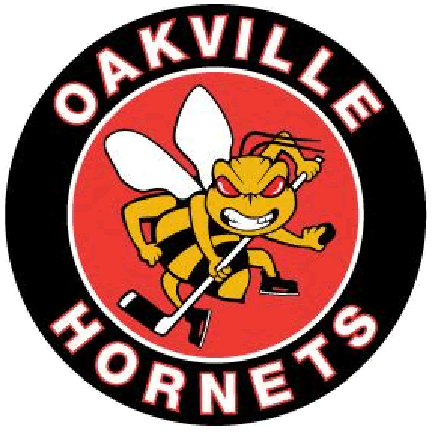 Joshua Creek Arenas, 1663 North Service Rd. E., Oakville, L6H 7T1 (905) 337-8800  Website:  www.oakvillehornets.comEmail:      info@oakvillehornets.com ! REP TRYOUT POLICY 2021 General Information Tryouts will be standardized throughout each level.  All players seeking to play Rep for the 2021/2022 season must register for the tryouts and pay the applicable fee.  Upon registration, each player will be assigned a unique identifying code (invoice number).  The Association will post on our website online after each tryout which players are invited to return to that team’s next tryout.  Individual players can determine their status by checking to see if their code appears on the list posted online without others being able to tell whether that player is on the list or not. For siblings, please register each player separately by logging out after registering the first player and login in again for the second player.  The deadline to register for our rep tryouts is September 9th. Head Coaches are expected to evaluate eligible players for next season from the time of their appointment until the completion of tryouts.  Evaluation would include watching eligible players play/practice and reviewing feedback from current Head and Assistant Coaches.   The tryouts are the end of the assessment process.  Head Coaches may offer spots to players prior to the tryouts. By the commencement of the first tryout, Head Coaches will publicize how many spots are available on the team. At the tryouts, Head Coaches will have the support of an appointed impartial Player Selection Committee. The final choice will rest with the Head Coach, but input will be provided by the Player Selection Committee. Player re-assignments will be conducted in a consistent, fair, and professional manner following Hockey Canada guidelines Imports  The Board of Directors has approved limited imports for U18 AA, U15 AA and U13 AA for the 2021/2022 season.  The Coaches of these teams are at liberty to offer spots to import players currently playing for the Oakville Hornets if they do not exceed their applicable import limit. For any new import players, these Coaches must get the import player approved by the Director of Rep.   Import Players will be allowed on other level Rep teams on an exceptional basis only, as determined by the Board. Anyone who is interested in being an import for the 2021/2022 season should contact the appropriate Head Coach listed on our Rep page Timing At the first tryouts for the AA level teams, current Oakville Hornet players in good standing can participate. Subsequent AA tryouts will be by invitation only. Eligible imports with a permission to skate or release must also attend the first AA level tryouts for those teams that allow imports.  On September 10th, a special goalie only tryout will be held for all goalies seeking to play rep at any level at U11 and older. Any goalies seeking to play rep must attend the goalie tryout for their age group (division). All goalies are expected to attend the team tryouts at the appropriate level as well. Minimum Tryout Requirement Players must try out for one level above the team they are currently playing on if staying in the same division.  If moving up an age group, players must tryout at the same level as they are currently playing. For example, a minor currently on the Peewee A team must try out for the Peewee AA team. A major currently playing on either Peewee A team must at least tryout for the Bantam A team. In order to remove any confusion, the chart below sets out where players must tryout based upon what team she currently plays for. The minimum tryout requirement does not apply to players returning to or moving up to Midget. An exception to the minimum tryout requirement may be granted by the Director of Rep. Please email requests to rep@oakvillehornets.com. If a player does not attend the first tryout at the minimum required level and return for each subsequent tryout to which she is invited, or if a player attends the appropriate tryouts and declines a spot offered on the team, the player will not be eligible to play rep for the 2021/2022 season. Playing Above Your Age Level Players may only tryout for a higher age group after having received Board approval. Please email requests to rep@oakvillehornets.com.Absences Absences from a single tryout may be permitted at the discretion of the Head Coach of the team the tryout relates to or the Director of Rep. Email requests to rep@oakvillehornets.com. Please direct questions to info@oakvillehornets.com or Director of Rep (rep@oakvillehornets.com). 